INFOBRIEF Dansmicroobjes Harelbeke - DMH – La Création des MondesDe dansmicroobjes Harelbeke dansen in volgende nummers:11 = It’s a hardknock life14 = ABC31 = We’re all in this togetherBelangrijke data Zondag 1 maart 2020 9u00		start kaartenverkoop afdeling Tielt via 							info@lunatica.beZondag 15 maart 2020 13u-18u	sporthalrepetitie Zuha – sporthal Tielt - alle dansers zijn doorlopend aanwezigWoensdag 15 april 2020 13u-18u	algemene podiumrepetitie Zuha – Europahal Tielt – alle dansers zijn doorlopend aanwezigVrijdag 17 april 2020 13u-18u	generale podiumrepetitie Zuha – Europahal Tielt – alle dansers zijn doorlopend aanwezigShows		Zaterdag 18 april 2020 14u en 19u	voorstelling 3 en 4 - dansers aanwezig om 13u en blijven doorlopend aanwezig tot de avondvoorstellingZondag 19 april 2020 10u30	voorstelling 5 – dansers aanwezig vanaf 10u30De podiumrepetities en shows gaan door in de Europahal van Tielt.U brengt uw kind naar de inkomhal. Bij de deur zullen juffen uw kind verder begeleiden naar de kleedkamers.Na de repetities zullen de kinderen terug per groep naar de inkomhal gebracht worden door hun juf.Na de voorstellingen, verzamelen de dansers op het podium nadat ze zich omgekleed hebben. U kan uw kind dan daar komen ophalen.We laten geen ouders/familieleden toe in de kleedkamers. Dit om de rust achter scène te bewaren en omdat we op die manier mooi overzicht kunnen houden over alle dansers.Ook tijdens de pauze piepen we niet in de kleedkamers. Na de show kan u uw oogappel uitgebreid feliciteren en knuffelen (want dat u trots zal zijn, dat zijn we nu al zeker!)Dit breng ik meeSporthalrepetitie	balletuniform, trui, tussendoortje (droge koek of fruit), water, ballettas om alles in te verzamelenAlgemene podiumrepetitie	balletuniform, trui, tussendoortje (droge koek of fruit), water, eventueel strip – boek – gezelschapsspelletje – kleur 	of – stickerboek, ballettas om alles in te verzamelenGenerale podiumrepetitie	haar: twee vlechten – lichte opmaak – balletuniform (maillot, rokje, collants, pantoffels), trui met rits, tussendoortje 	(droge koek of fruit), water, ballettas om alles in te verzamelenShows		haar: twee vlechten – lichte opmaak – balletuniform (maillot, rokje, 	collants, pantoffels), trui met rits, tussendoortje 	(droge koek of fruit), water, picknick op zondag, eventueel strip – boek – gezelschapsspelletje – kleur of -stickerboek, ballettas om alles in te verzamelenDit breng ik NIET meeTussendoortjes met heel veel chocolade, pudding,…Frisdrank of drankjes die vlekken maken op de kledijDure spelcomputers ed… Wat doen we zoal in de Europahal?In de eerste plaats gaan we natuurlijk DANSEN!Kleuren in de kleurgangKnutselen in de crearuimteSnoezelen in de snoezelruimte (speciaal voor de kleinste ballerina’s de op die manier even tot rust kunnen komen en af en toe ook echt en dutje kunnen doen)In de ontspanningsruimte genieten de grote kinderen van een filmGenieten van een superweekje samen met alle balletvriendjes!Wat wordt verwacht van haar en make up?Voor alle dansers van kleuter tem 6e leerjaar:Twee vlechten:  Lichte opmaak:  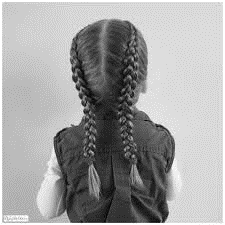 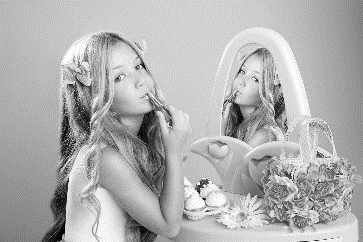 Voor alle dansers vanaf 1e middelbaar:Twee vlechten die uitlopen op een staart:  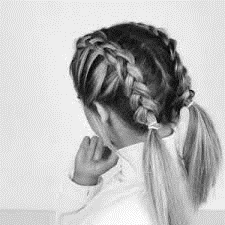 Opmaak: lichte opmaak (vibs en adagio worden door make up team opgemaakt)BalletuniformDe finale van onze voorstelling wordt in ons balletuniform gedanst.We verwachten dan ook dat iedereen zijn uniform mee heeft:Kleuters tem 4e leerjaar: roze balletrokje, roze maillot, witte collants, roze balletpantoffelsVanaf 5e leerjaar: zwart balletrokje, zwarte maillot, witte collants, roze balletpantoffelsBoys: top lunaticaFEL en FELklassiek: zwarte maillot, orpheebroek (ik zorg voor extra maillots en broeken voor wie die zelf niet heeft), zwarte balletpantoffelsWie nog iets nodig heeft van Cache Coeur:De winkel is wekelijks open op donderdag 16u30-20u en op zaterdag 10u30-12u.Online bestellen kan tot donderdag 2 april.Let wel: vanaf vrijdag 3 april pakken we in en is de winkel in de Wulfstraat en de online shop gesloten.In de week van de voorstellingen staat de winkel ook in de Europahal opgesteld. De popup is daar telkens open een half uur voor en na elke repetitie en show.WEDSTRIJD La Création des MondesNatuurlijk willen we graag ons publiek hélemaal onderdompelen in het verhaal van de voorstelling…En daar kunnen jullie, dansers, bij helpen!Neem deel aan de fotowedstrijd en maak kans op een waardebon van Balletschool Lunatica twv 50 euro!Opdracht:We dansen in onze show over verdeeldheid: de wereld wordt in twee verdeeld, twee groepen mensen. Doorheen het stuk, merken we echter dat liefde die grenzen kan overstijgen. Wanneer je iemand écht graag ziet, maakt het niet uit van waar hij of zij afkomstig is. Tegenpolen trekken elkaar vaak aan en blijken elkaar aan te vullen.Maak daarom een YIN YANGfoto van jezelf. Een beeld waarin je het YIN YANGsymbool verwerkt.Tip: google/pinterest even yin yang + foto + dans. Je vindt vast wel iets wat je inspireert!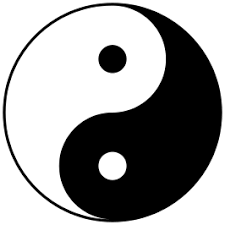 De foto’s worden op A4-formaat afgegeven aan de balletjuf. Dit TEN LAATSTE op 15 maart 2020.Alle foto’s worden tentoongesteld in de foyer tijdens de shows.De balletjuffen stemmen en kiezen er zo de ultieme winnaar uit!Veel succes!!DVD van de voorstellingNaam: ………………………………………………………………… Groep en afdeling: ………………………………………………..DVD La Création des Mondes: …….. (aantal) afdeling Tielt / …….. (aantal) Zulte-HarelbekeBij deze betaal ik ……………………euro (20 euro per DVD) en geef dit bedrag mee in een gesloten omslag naar de balletles vanaf 27 april 2020.													INFOBRIEF Dansmicroobjes Zulte - DMZ – La Création des MondesDe dansmicroobjes Zulte dansen in volgende nummers:7 = The jungle book/sarabande10 = Zij31 = We’re all in this togetherBelangrijke data Zondag 1 maart 2020 9u00		start kaartenverkoop afdeling Tielt via 							info@lunatica.beZondag 15 maart 2020 13u-18u	sporthalrepetitie Zuha – sporthal Tielt - alle dansers zijn doorlopend aanwezigWoensdag 15 april 2020 13u-18u	algemene podiumrepetitie Zuha – Europahal Tielt – alle dansers zijn doorlopend aanwezigVrijdag 17 april 2020 13u-18u	generale podiumrepetitie Zuha – Europahal Tielt – alle dansers zijn doorlopend aanwezigShows		Zaterdag 18 april 2020 14u en 19u	voorstelling 3 en 4 - dansers aanwezig om 13u en blijven doorlopend aanwezig tot de avondvoorstellingZondag 19 april 2020 10u30	voorstelling 5 – dansers aanwezig vanaf 10u30De podiumrepetities en shows gaan door in de Europahal van Tielt.U brengt uw kind naar de inkomhal. Bij de deur zullen juffen uw kind verder begeleiden naar de kleedkamers.Na de repetities zullen de kinderen terug per groep naar de inkomhal gebracht worden door hun juf.Na de voorstellingen, verzamelen de dansers op het podium nadat ze zich omgekleed hebben. U kan uw kind dan daar komen ophalen.We laten geen ouders/familieleden toe in de kleedkamers. Dit om de rust achter scène te bewaren en omdat we op die manier mooi overzicht kunnen houden over alle dansers.Ook tijdens de pauze piepen we niet in de kleedkamers. Na de show kan u uw oogappel uitgebreid feliciteren en knuffelen (want dat u trots zal zijn, dat zijn we nu al zeker!)Dit breng ik meeSporthalrepetitie	balletuniform, trui, tussendoortje (droge koek of fruit), water, ballettas om alles in te verzamelenAlgemene podiumrepetitie	balletuniform, trui, tussendoortje (droge koek of fruit), water, eventueel strip – boek – gezelschapsspelletje – kleur 	of – stickerboek, ballettas om alles in te verzamelenGenerale podiumrepetitie	haar: twee vlechten – lichte opmaak – balletuniform (maillot, rokje, collants, pantoffels), trui met rits, tussendoortje 	(droge koek of fruit), water, ballettas om alles in te verzamelenShows		haar: twee vlechten – lichte opmaak – balletuniform (maillot, rokje, 	collants, pantoffels), trui met rits, tussendoortje 	(droge koek of fruit), water, picknick op zondag, eventueel strip – boek – gezelschapsspelletje – kleur of -stickerboek, ballettas om alles in te verzamelenDit breng ik NIET meeTussendoortjes met heel veel chocolade, pudding,…Frisdrank of drankjes die vlekken maken op de kledijDure spelcomputers ed… Wat doen we zoal in de Europahal?In de eerste plaats gaan we natuurlijk DANSEN!Kleuren in de kleurgangKnutselen in de crearuimteSnoezelen in de snoezelruimte (speciaal voor de kleinste ballerina’s de op die manier even tot rust kunnen komen en af en toe ook echt en dutje kunnen doen)In de ontspanningsruimte genieten de grote kinderen van een filmGenieten van een superweekje samen met alle balletvriendjes!Wat wordt verwacht van haar en make up?Voor alle dansers van kleuter tem 6e leerjaar:Twee vlechten:  Lichte opmaak:  Voor alle dansers vanaf 1e middelbaar:Twee vlechten die uitlopen op een staart:  Opmaak: lichte opmaak (vibs en adagio worden door make up team opgemaakt)BalletuniformDe finale van onze voorstelling wordt in ons balletuniform gedanst.We verwachten dan ook dat iedereen zijn uniform mee heeft:Kleuters tem 4e leerjaar: roze balletrokje, roze maillot, witte collants, roze balletpantoffelsVanaf 5e leerjaar: zwart balletrokje, zwarte maillot, witte collants, roze balletpantoffelsBoys: top lunaticaFEL en FELklassiek: zwarte maillot, orpheebroek (ik zorg voor extra maillots en broeken voor wie die zelf niet heeft), zwarte balletpantoffelsWie nog iets nodig heeft van Cache Coeur:De winkel is wekelijks open op donderdag 16u30-20u en op zaterdag 10u30-12u.Online bestellen kan tot donderdag 2 april.Let wel: vanaf vrijdag 3 april pakken we in en is de winkel in de Wulfstraat en de online shop gesloten.In de week van de voorstellingen staat de winkel ook in de Europahal opgesteld. De popup is daar telkens open een half uur voor en na elke repetitie en show.WEDSTRIJD La Création des MondesNatuurlijk willen we graag ons publiek hélemaal onderdompelen in het verhaal van de voorstelling…En daar kunnen jullie, dansers, bij helpen!Neem deel aan de fotowedstrijd en maak kans op een waardebon van Balletschool Lunatica twv 50 euro!Opdracht:We dansen in onze show over verdeeldheid: de wereld wordt in twee verdeeld, twee groepen mensen. Doorheen het stuk, merken we echter dat liefde die grenzen kan overstijgen. Wanneer je iemand écht graag ziet, maakt het niet uit van waar hij of zij afkomstig is. Tegenpolen trekken elkaar vaak aan en blijken elkaar aan te vullen.Maak daarom een YIN YANGfoto van jezelf. Een beeld waarin je het YIN YANGsymbool verwerkt.Tip: google/pinterest even yin yang + foto + dans. Je vindt vast wel iets wat je inspireert!De foto’s worden op A4-formaat afgegeven aan de balletjuf. Dit TEN LAATSTE op 15 maart 2020.Alle foto’s worden tentoongesteld in de foyer tijdens de shows.De balletjuffen stemmen en kiezen er zo de ultieme winnaar uit!Veel succes!!DVD van de voorstellingNaam: ………………………………………………………………… Groep en afdeling: ………………………………………………..DVD La Création des Mondes: …….. (aantal) afdeling Tielt / …….. (aantal) Zulte-HarelbekeBij deze betaal ik ……………………euro (20 euro per DVD) en geef dit bedrag mee in een gesloten omslag naar de balletles vanaf 27 april 2020.	INFOBRIEF balletmicroobjes Zulte - BMZ – La Création des MondesDe balletmicroobjes Zulte dansen in volgende nummers:12 = Ben16 = When I grow up31 = We’re all in this togetherBelangrijke data Zondag 1 maart 2020 9u00		start kaartenverkoop afdeling Tielt via 							info@lunatica.beZondag 15 maart 2020 13u-18u	sporthalrepetitie Zuha – sporthal Tielt - alle dansers zijn doorlopend aanwezigWoensdag 15 april 2020 13u-18u	algemene podiumrepetitie Zuha – Europahal Tielt – alle dansers zijn doorlopend aanwezigVrijdag 17 april 2020 13u-18u	generale podiumrepetitie Zuha – Europahal Tielt – alle dansers zijn doorlopend aanwezigShows		Zaterdag 18 april 2020 14u en 19u	voorstelling 3 en 4 - dansers aanwezig om 13u en blijven doorlopend aanwezig tot de avondvoorstellingZondag 19 april 2020 10u30	voorstelling 5 – dansers aanwezig vanaf 10u30De podiumrepetities en shows gaan door in de Europahal van Tielt.U brengt uw kind naar de inkomhal. Bij de deur zullen juffen uw kind verder begeleiden naar de kleedkamers.Na de repetities zullen de kinderen terug per groep naar de inkomhal gebracht worden door hun juf.Na de voorstellingen, verzamelen de dansers op het podium nadat ze zich omgekleed hebben. U kan uw kind dan daar komen ophalen.We laten geen ouders/familieleden toe in de kleedkamers. Dit om de rust achter scène te bewaren en omdat we op die manier mooi overzicht kunnen houden over alle dansers.Ook tijdens de pauze piepen we niet in de kleedkamers. Na de show kan u uw oogappel uitgebreid feliciteren en knuffelen (want dat u trots zal zijn, dat zijn we nu al zeker!)Dit breng ik meeSporthalrepetitie	balletuniform, trui, tussendoortje (droge koek of fruit), water, ballettas om alles in te verzamelenAlgemene podiumrepetitie	balletuniform, trui, tussendoortje (droge koek of fruit), water, eventueel strip – boek – gezelschapsspelletje – kleur 	of – stickerboek, ballettas om alles in te verzamelenGenerale podiumrepetitie	haar: twee vlechten – lichte opmaak – balletuniform (maillot, rokje, collants, pantoffels), trui met rits, tussendoortje 	(droge koek of fruit), water, ballettas om alles in te verzamelenShows		haar: twee vlechten – lichte opmaak – balletuniform (maillot, rokje, 	collants, pantoffels), trui met rits, tussendoortje 	(droge koek of fruit), water, picknick op zondag, eventueel strip – boek – gezelschapsspelletje – kleur of -stickerboek, ballettas om alles in te verzamelenDit breng ik NIET meeTussendoortjes met heel veel chocolade, pudding,…Frisdrank of drankjes die vlekken maken op de kledijDure spelcomputers ed… Wat doen we zoal in de Europahal?In de eerste plaats gaan we natuurlijk DANSEN!Kleuren in de kleurgangKnutselen in de crearuimteSnoezelen in de snoezelruimte (speciaal voor de kleinste ballerina’s de op die manier even tot rust kunnen komen en af en toe ook echt en dutje kunnen doen)In de ontspanningsruimte genieten de grote kinderen van een filmGenieten van een superweekje samen met alle balletvriendjes!Wat wordt verwacht van haar en make up?Voor alle dansers van kleuter tem 6e leerjaar:Twee vlechten:  Lichte opmaak:  Voor alle dansers vanaf 1e middelbaar:Twee vlechten die uitlopen op een staart:  Opmaak: lichte opmaak (vibs en adagio worden door make up team opgemaakt)BalletuniformDe finale van onze voorstelling wordt in ons balletuniform gedanst.We verwachten dan ook dat iedereen zijn uniform mee heeft:Kleuters tem 4e leerjaar: roze balletrokje, roze maillot, witte collants, roze balletpantoffelsVanaf 5e leerjaar: zwart balletrokje, zwarte maillot, witte collants, roze balletpantoffelsBoys: top lunaticaFEL en FELklassiek: zwarte maillot, orpheebroek (ik zorg voor extra maillots en broeken voor wie die zelf niet heeft), zwarte balletpantoffelsWie nog iets nodig heeft van Cache Coeur:De winkel is wekelijks open op donderdag 16u30-20u en op zaterdag 10u30-12u.Online bestellen kan tot donderdag 2 april.Let wel: vanaf vrijdag 3 april pakken we in en is de winkel in de Wulfstraat en de online shop gesloten.In de week van de voorstellingen staat de winkel ook in de Europahal opgesteld. De popup is daar telkens open een half uur voor en na elke repetitie en show.WEDSTRIJD La Création des MondesNatuurlijk willen we graag ons publiek hélemaal onderdompelen in het verhaal van de voorstelling…En daar kunnen jullie, dansers, bij helpen!Neem deel aan de fotowedstrijd en maak kans op een waardebon van Balletschool Lunatica twv 50 euro!Opdracht:We dansen in onze show over verdeeldheid: de wereld wordt in twee verdeeld, twee groepen mensen. Doorheen het stuk, merken we echter dat liefde die grenzen kan overstijgen. Wanneer je iemand écht graag ziet, maakt het niet uit van waar hij of zij afkomstig is. Tegenpolen trekken elkaar vaak aan en blijken elkaar aan te vullen.Maak daarom een YIN YANGfoto van jezelf. Een beeld waarin je het YIN YANGsymbool verwerkt.Tip: google/pinterest even yin yang + foto + dans. Je vindt vast wel iets wat je inspireert!De foto’s worden op A4-formaat afgegeven aan de balletjuf. Dit TEN LAATSTE op 15 maart 2020.Alle foto’s worden tentoongesteld in de foyer tijdens de shows.De balletjuffen stemmen en kiezen er zo de ultieme winnaar uit!Veel succes!!DVD van de voorstellingNaam: ………………………………………………………………… Groep en afdeling: ………………………………………………..DVD La Création des Mondes: …….. (aantal) afdeling Tielt / …….. (aantal) Zulte-HarelbekeBij deze betaal ik ……………………euro (20 euro per DVD) en geef dit bedrag mee in een gesloten omslag naar de balletles vanaf 27 april 2020.							INFOBRIEF balletmicroobjes en -kriebels Harelbeke - BMKH – La Création des MondesDe balletmicroobjes en -kriebels Harelbeke dansen in volgende nummers:6 = forrest gump27 = two worlds31 = We’re all in this togetherBelangrijke data Zondag 1 maart 2020 9u00		start kaartenverkoop afdeling Tielt via 							info@lunatica.beZondag 15 maart 2020 13u-18u	sporthalrepetitie Zuha – sporthal Tielt - alle dansers zijn doorlopend aanwezigWoensdag 15 april 2020 13u-18u	algemene podiumrepetitie Zuha – Europahal Tielt – alle dansers zijn doorlopend aanwezigVrijdag 17 april 2020 13u-18u	generale podiumrepetitie Zuha – Europahal Tielt – alle dansers zijn doorlopend aanwezigShows		Zaterdag 18 april 2020 14u en 19u	voorstelling 3 en 4 - dansers aanwezig om 13u en blijven doorlopend aanwezig tot de avondvoorstellingZondag 19 april 2020 10u30	voorstelling 5 – dansers aanwezig vanaf 10u30De podiumrepetities en shows gaan door in de Europahal van Tielt.U brengt uw kind naar de inkomhal. Bij de deur zullen juffen uw kind verder begeleiden naar de kleedkamers.Na de repetities zullen de kinderen terug per groep naar de inkomhal gebracht worden door hun juf.Na de voorstellingen, verzamelen de dansers op het podium nadat ze zich omgekleed hebben. U kan uw kind dan daar komen ophalen.We laten geen ouders/familieleden toe in de kleedkamers. Dit om de rust achter scène te bewaren en omdat we op die manier mooi overzicht kunnen houden over alle dansers.Ook tijdens de pauze piepen we niet in de kleedkamers. Na de show kan u uw oogappel uitgebreid feliciteren en knuffelen (want dat u trots zal zijn, dat zijn we nu al zeker!)Dit breng ik meeSporthalrepetitie	balletuniform, trui, tussendoortje (droge koek of fruit), water, ballettas om alles in te verzamelenAlgemene podiumrepetitie	balletuniform, trui, tussendoortje (droge koek of fruit), water, eventueel strip – boek – gezelschapsspelletje – kleur 	of – stickerboek, ballettas om alles in te verzamelenGenerale podiumrepetitie	haar: twee vlechten – lichte opmaak – balletuniform (maillot, rokje, collants, pantoffels), trui met rits, tussendoortje 	(droge koek of fruit), water, ballettas om alles in te verzamelenShows		haar: twee vlechten – lichte opmaak – balletuniform (maillot, rokje, 	collants, pantoffels), trui met rits, tussendoortje 	(droge koek of fruit), water, picknick op zondag, eventueel strip – boek – gezelschapsspelletje – kleur of -stickerboek, ballettas om alles in te verzamelenDit breng ik NIET meeTussendoortjes met heel veel chocolade, pudding,…Frisdrank of drankjes die vlekken maken op de kledijDure spelcomputers ed… Wat doen we zoal in de Europahal?In de eerste plaats gaan we natuurlijk DANSEN!Kleuren in de kleurgangKnutselen in de crearuimteSnoezelen in de snoezelruimte (speciaal voor de kleinste ballerina’s de op die manier even tot rust kunnen komen en af en toe ook echt en dutje kunnen doen)In de ontspanningsruimte genieten de grote kinderen van een filmGenieten van een superweekje samen met alle balletvriendjes!Wat wordt verwacht van haar en make up?Voor alle dansers van kleuter tem 6e leerjaar:Twee vlechten:  Lichte opmaak:  Voor alle dansers vanaf 1e middelbaar:Twee vlechten die uitlopen op een staart:  Opmaak: lichte opmaak (vibs en adagio worden door make up team opgemaakt)BalletuniformDe finale van onze voorstelling wordt in ons balletuniform gedanst.We verwachten dan ook dat iedereen zijn uniform mee heeft:Kleuters tem 4e leerjaar: roze balletrokje, roze maillot, witte collants, roze balletpantoffelsVanaf 5e leerjaar: zwart balletrokje, zwarte maillot, witte collants, roze balletpantoffelsBoys: top lunaticaFEL en FELklassiek: zwarte maillot, orpheebroek (ik zorg voor extra maillots en broeken voor wie die zelf niet heeft), zwarte balletpantoffelsWie nog iets nodig heeft van Cache Coeur:De winkel is wekelijks open op donderdag 16u30-20u en op zaterdag 10u30-12u.Online bestellen kan tot donderdag 2 april.Let wel: vanaf vrijdag 3 april pakken we in en is de winkel in de Wulfstraat en de online shop gesloten.In de week van de voorstellingen staat de winkel ook in de Europahal opgesteld. De popup is daar telkens open een half uur voor en na elke repetitie en show.WEDSTRIJD La Création des MondesNatuurlijk willen we graag ons publiek hélemaal onderdompelen in het verhaal van de voorstelling…En daar kunnen jullie, dansers, bij helpen!Neem deel aan de fotowedstrijd en maak kans op een waardebon van Balletschool Lunatica twv 50 euro!Opdracht:We dansen in onze show over verdeeldheid: de wereld wordt in twee verdeeld, twee groepen mensen. Doorheen het stuk, merken we echter dat liefde die grenzen kan overstijgen. Wanneer je iemand écht graag ziet, maakt het niet uit van waar hij of zij afkomstig is. Tegenpolen trekken elkaar vaak aan en blijken elkaar aan te vullen.Maak daarom een YIN YANGfoto van jezelf. Een beeld waarin je het YIN YANGsymbool verwerkt.Tip: google/pinterest even yin yang + foto + dans. Je vindt vast wel iets wat je inspireert!De foto’s worden op A4-formaat afgegeven aan de balletjuf. Dit TEN LAATSTE op 15 maart 2020.Alle foto’s worden tentoongesteld in de foyer tijdens de shows.De balletjuffen stemmen en kiezen er zo de ultieme winnaar uit!Veel succes!!DVD van de voorstellingNaam: ………………………………………………………………… Groep en afdeling: ………………………………………………..DVD La Création des Mondes: …….. (aantal) afdeling Tielt / …….. (aantal) Zulte-HarelbekeBij deze betaal ik ……………………euro (20 euro per DVD) en geef dit bedrag mee in een gesloten omslag naar de balletles vanaf 27 april 2020.							INFOBRIEF balletkriebels Zulte - BKZ – La Création des MondesDe balletkriebels Zulte dansen in volgende nummers:4 = Chariots of fire9 = Schindler’s list31 = We’re all in this togetherBelangrijke data Zondag 1 maart 2020 9u00		start kaartenverkoop afdeling Tielt via 							info@lunatica.beZondag 15 maart 2020 13u-18u	sporthalrepetitie Zuha – sporthal Tielt - alle dansers zijn doorlopend aanwezigWoensdag 15 april 2020 13u-18u	algemene podiumrepetitie Zuha – Europahal Tielt – alle dansers zijn doorlopend aanwezigVrijdag 17 april 2020 13u-18u	generale podiumrepetitie Zuha – Europahal Tielt – alle dansers zijn doorlopend aanwezigShows		Zaterdag 18 april 2020 14u en 19u	voorstelling 3 en 4 - dansers aanwezig om 13u en blijven doorlopend aanwezig tot de avondvoorstellingZondag 19 april 2020 10u30	voorstelling 5 – dansers aanwezig vanaf 10u30De podiumrepetities en shows gaan door in de Europahal van Tielt.U brengt uw kind naar de inkomhal. Bij de deur zullen juffen uw kind verder begeleiden naar de kleedkamers.Na de repetities zullen de kinderen terug per groep naar de inkomhal gebracht worden door hun juf.Na de voorstellingen, verzamelen de dansers op het podium nadat ze zich omgekleed hebben. U kan uw kind dan daar komen ophalen.We laten geen ouders/familieleden toe in de kleedkamers. Dit om de rust achter scène te bewaren en omdat we op die manier mooi overzicht kunnen houden over alle dansers.Ook tijdens de pauze piepen we niet in de kleedkamers. Na de show kan u uw oogappel uitgebreid feliciteren en knuffelen (want dat u trots zal zijn, dat zijn we nu al zeker!)Dit breng ik meeSporthalrepetitie	balletuniform, trui, tussendoortje (droge koek of fruit), water, ballettas om alles in te verzamelenAlgemene podiumrepetitie	balletuniform, trui, tussendoortje (droge koek of fruit), water, eventueel strip – boek – gezelschapsspelletje – kleur 	of – stickerboek, ballettas om alles in te verzamelenGenerale podiumrepetitie	haar: twee vlechten – lichte opmaak – balletuniform (maillot, rokje, collants, pantoffels), trui met rits, tussendoortje 	(droge koek of fruit), water, ballettas om alles in te verzamelenShows		haar: twee vlechten – lichte opmaak – balletuniform (maillot, rokje, 	collants, pantoffels), trui met rits, tussendoortje 	(droge koek of fruit), water, picknick op zondag, eventueel strip – boek – gezelschapsspelletje – kleur of -stickerboek, ballettas om alles in te verzamelenDit breng ik NIET meeTussendoortjes met heel veel chocolade, pudding,…Frisdrank of drankjes die vlekken maken op de kledijDure spelcomputers ed… Wat doen we zoal in de Europahal?In de eerste plaats gaan we natuurlijk DANSEN!Kleuren in de kleurgangKnutselen in de crearuimteSnoezelen in de snoezelruimte (speciaal voor de kleinste ballerina’s de op die manier even tot rust kunnen komen en af en toe ook echt en dutje kunnen doen)In de ontspanningsruimte genieten de grote kinderen van een filmGenieten van een superweekje samen met alle balletvriendjes!Wat wordt verwacht van haar en make up?Voor alle dansers van kleuter tem 6e leerjaar:Twee vlechten:  Lichte opmaak:  Voor alle dansers vanaf 1e middelbaar:Twee vlechten die uitlopen op een staart:  Opmaak: lichte opmaak (vibs en adagio worden door make up team opgemaakt)BalletuniformDe finale van onze voorstelling wordt in ons balletuniform gedanst.We verwachten dan ook dat iedereen zijn uniform mee heeft:Kleuters tem 4e leerjaar: roze balletrokje, roze maillot, witte collants, roze balletpantoffelsVanaf 5e leerjaar: zwart balletrokje, zwarte maillot, witte collants, roze balletpantoffelsBoys: top lunaticaFEL en FELklassiek: zwarte maillot, orpheebroek (ik zorg voor extra maillots en broeken voor wie die zelf niet heeft), zwarte balletpantoffelsWie nog iets nodig heeft van Cache Coeur:De winkel is wekelijks open op donderdag 16u30-20u en op zaterdag 10u30-12u.Online bestellen kan tot donderdag 2 april.Let wel: vanaf vrijdag 3 april pakken we in en is de winkel in de Wulfstraat en de online shop gesloten.In de week van de voorstellingen staat de winkel ook in de Europahal opgesteld. De popup is daar telkens open een half uur voor en na elke repetitie en show.WEDSTRIJD La Création des MondesNatuurlijk willen we graag ons publiek hélemaal onderdompelen in het verhaal van de voorstelling…En daar kunnen jullie, dansers, bij helpen!Neem deel aan de fotowedstrijd en maak kans op een waardebon van Balletschool Lunatica twv 50 euro!Opdracht:We dansen in onze show over verdeeldheid: de wereld wordt in twee verdeeld, twee groepen mensen. Doorheen het stuk, merken we echter dat liefde die grenzen kan overstijgen. Wanneer je iemand écht graag ziet, maakt het niet uit van waar hij of zij afkomstig is. Tegenpolen trekken elkaar vaak aan en blijken elkaar aan te vullen.Maak daarom een YIN YANGfoto van jezelf. Een beeld waarin je het YIN YANGsymbool verwerkt.Tip: google/pinterest even yin yang + foto + dans. Je vindt vast wel iets wat je inspireert!De foto’s worden op A4-formaat afgegeven aan de balletjuf. Dit TEN LAATSTE op 15 maart 2020.Alle foto’s worden tentoongesteld in de foyer tijdens de shows.De balletjuffen stemmen en kiezen er zo de ultieme winnaar uit!Veel succes!!DVD van de voorstellingNaam: ………………………………………………………………… Groep en afdeling: ………………………………………………..DVD La Création des Mondes: …….. (aantal) afdeling Tielt / …….. (aantal) Zulte-HarelbekeBij deze betaal ik ……………………euro (20 euro per DVD) en geef dit bedrag mee in een gesloten omslag naar de balletles vanaf 27 april 2020.							INFOBRIEF ballettoppers Zuha – BT ZH – La Création des MondesDe ballettoppers Zulte-Harelbeke dansen in volgende nummers:4 = Storm13 = Another brick in the will21 = De fiets/brommer31 = We’re all in this togetherBelangrijke data Zondag 1 maart 2020 9u00		start kaartenverkoop afdeling Tielt via 							info@lunatica.beZondag 15 maart 2020 13u-18u	sporthalrepetitie Zuha – sporthal Tielt - alle dansers zijn doorlopend aanwezigWoensdag 15 april 2020 13u-18u	algemene podiumrepetitie Zuha – Europahal Tielt – alle dansers zijn doorlopend aanwezigVrijdag 17 april 2020 13u-18u	generale podiumrepetitie Zuha – Europahal Tielt – alle dansers zijn doorlopend aanwezigShows		Zaterdag 18 april 2020 14u en 19u	voorstelling 3 en 4 - dansers aanwezig om 13u en blijven doorlopend aanwezig tot de avondvoorstellingZondag 19 april 2020 10u30	voorstelling 5 – dansers aanwezig vanaf 10u30De podiumrepetities en shows gaan door in de Europahal van Tielt.U brengt uw kind naar de inkomhal. Bij de deur zullen juffen uw kind verder begeleiden naar de kleedkamers.Na de repetities zullen de kinderen terug per groep naar de inkomhal gebracht worden door hun juf.Na de voorstellingen, verzamelen de dansers op het podium nadat ze zich omgekleed hebben. U kan uw kind dan daar komen ophalen.We laten geen ouders/familieleden toe in de kleedkamers. Dit om de rust achter scène te bewaren en omdat we op die manier mooi overzicht kunnen houden over alle dansers.Ook tijdens de pauze piepen we niet in de kleedkamers. Na de show kan u uw oogappel uitgebreid feliciteren en knuffelen (want dat u trots zal zijn, dat zijn we nu al zeker!)Dit breng ik meeSporthalrepetitie	balletuniform, trui, tussendoortje (droge koek of fruit), water, ballettas om alles in te verzamelenAlgemene podiumrepetitie	balletuniform, trui, tussendoortje (droge koek of fruit), water, eventueel strip – boek – gezelschapsspelletje – kleur 	of – stickerboek, ballettas om alles in te verzamelenGenerale podiumrepetitie	haar: twee vlechten – lichte opmaak – balletuniform (maillot, rokje, collants, pantoffels), trui met rits, tussendoortje 	(droge koek of fruit), water, ballettas om alles in te verzamelenShows		haar: twee vlechten – lichte opmaak – balletuniform (maillot, rokje, 	collants, pantoffels), trui met rits, tussendoortje 	(droge koek of fruit), water, picknick op zondag, eventueel strip – boek – gezelschapsspelletje – kleur of -stickerboek, ballettas om alles in te verzamelenDit breng ik NIET meeTussendoortjes met heel veel chocolade, pudding,…Frisdrank of drankjes die vlekken maken op de kledijDure spelcomputers ed… Wat doen we zoal in de Europahal?In de eerste plaats gaan we natuurlijk DANSEN!Kleuren in de kleurgangKnutselen in de crearuimteSnoezelen in de snoezelruimte (speciaal voor de kleinste ballerina’s de op die manier even tot rust kunnen komen en af en toe ook echt en dutje kunnen doen)In de ontspanningsruimte genieten de grote kinderen van een filmGenieten van een superweekje samen met alle balletvriendjes!Wat wordt verwacht van haar en make up?Voor alle dansers van kleuter tem 6e leerjaar:Twee vlechten:  Lichte opmaak:  Voor alle dansers vanaf 1e middelbaar:Twee vlechten die uitlopen op een staart:  Opmaak: lichte opmaak (vibs en adagio worden door make up team opgemaakt)BalletuniformDe finale van onze voorstelling wordt in ons balletuniform gedanst.We verwachten dan ook dat iedereen zijn uniform mee heeft:Kleuters tem 4e leerjaar: roze balletrokje, roze maillot, witte collants, roze balletpantoffelsVanaf 5e leerjaar: zwart balletrokje, zwarte maillot, witte collants, roze balletpantoffelsBoys: top lunaticaFEL en FELklassiek: zwarte maillot, orpheebroek (ik zorg voor extra maillots en broeken voor wie die zelf niet heeft), zwarte balletpantoffelsWie nog iets nodig heeft van Cache Coeur:De winkel is wekelijks open op donderdag 16u30-20u en op zaterdag 10u30-12u.Online bestellen kan tot donderdag 2 april.Let wel: vanaf vrijdag 3 april pakken we in en is de winkel in de Wulfstraat en de online shop gesloten.In de week van de voorstellingen staat de winkel ook in de Europahal opgesteld. De popup is daar telkens open een half uur voor en na elke repetitie en show.WEDSTRIJD La Création des MondesNatuurlijk willen we graag ons publiek hélemaal onderdompelen in het verhaal van de voorstelling…En daar kunnen jullie, dansers, bij helpen!Neem deel aan de fotowedstrijd en maak kans op een waardebon van Balletschool Lunatica twv 50 euro!Opdracht:We dansen in onze show over verdeeldheid: de wereld wordt in twee verdeeld, twee groepen mensen. Doorheen het stuk, merken we echter dat liefde die grenzen kan overstijgen. Wanneer je iemand écht graag ziet, maakt het niet uit van waar hij of zij afkomstig is. Tegenpolen trekken elkaar vaak aan en blijken elkaar aan te vullen.Maak daarom een YIN YANGfoto van jezelf. Een beeld waarin je het YIN YANGsymbool verwerkt.Tip: google/pinterest even yin yang + foto + dans. Je vindt vast wel iets wat je inspireert!De foto’s worden op A4-formaat afgegeven aan de balletjuf. Dit TEN LAATSTE op 15 maart 2020.Alle foto’s worden tentoongesteld in de foyer tijdens de shows.De balletjuffen stemmen en kiezen er zo de ultieme winnaar uit!Veel succes!!DVD van de voorstellingNaam: ………………………………………………………………… Groep en afdeling: ………………………………………………..DVD La Création des Mondes: …….. (aantal) afdeling Tielt / …….. (aantal) Zulte-HarelbekeBij deze betaal ik ……………………euro (20 euro per DVD) en geef dit bedrag mee in een gesloten omslag naar de balletles vanaf 27 april 2020.							INFOBRIEF balletteena’s Zulte – BTT Z – La Création des MondesDe balletteena’s Zulte dansen in volgende nummers:6 = Forrest gump14 = ABC31 = We’re all in this togetherBelangrijke data Zondag 1 maart 2020 9u00		start kaartenverkoop afdeling Tielt via 							info@lunatica.beZondag 15 maart 2020 13u-18u	sporthalrepetitie Zuha – sporthal Tielt - alle dansers zijn doorlopend aanwezigWoensdag 15 april 2020 13u-18u	algemene podiumrepetitie Zuha – Europahal Tielt – alle dansers zijn doorlopend aanwezigVrijdag 17 april 2020 13u-18u	generale podiumrepetitie Zuha – Europahal Tielt – alle dansers zijn doorlopend aanwezigShows		Zaterdag 18 april 2020 14u en 19u	voorstelling 3 en 4 - dansers aanwezig om 13u en blijven doorlopend aanwezig tot de avondvoorstellingZondag 19 april 2020 10u30	voorstelling 5 – dansers aanwezig vanaf 10u30De podiumrepetities en shows gaan door in de Europahal van Tielt.U brengt uw kind naar de inkomhal. Bij de deur zullen juffen uw kind verder begeleiden naar de kleedkamers.Na de repetities zullen de kinderen terug per groep naar de inkomhal gebracht worden door hun juf.Na de voorstellingen, verzamelen de dansers op het podium nadat ze zich omgekleed hebben. U kan uw kind dan daar komen ophalen.We laten geen ouders/familieleden toe in de kleedkamers. Dit om de rust achter scène te bewaren en omdat we op die manier mooi overzicht kunnen houden over alle dansers.Ook tijdens de pauze piepen we niet in de kleedkamers. Na de show kan u uw oogappel uitgebreid feliciteren en knuffelen (want dat u trots zal zijn, dat zijn we nu al zeker!)Dit breng ik meeSporthalrepetitie	balletuniform, trui, tussendoortje (droge koek of fruit), water, ballettas om alles in te verzamelenAlgemene podiumrepetitie	balletuniform, trui, tussendoortje (droge koek of fruit), water, eventueel strip – boek – gezelschapsspelletje – kleur 	of – stickerboek, ballettas om alles in te verzamelenGenerale podiumrepetitie	haar: twee vlechten – lichte opmaak – balletuniform (maillot, rokje, collants, pantoffels), trui met rits, tussendoortje 	(droge koek of fruit), water, ballettas om alles in te verzamelenShows		haar: twee vlechten – lichte opmaak – balletuniform (maillot, rokje, 	collants, pantoffels), trui met rits, tussendoortje 	(droge koek of fruit), water, picknick op zondag, eventueel strip – boek – gezelschapsspelletje – kleur of -stickerboek, ballettas om alles in te verzamelenDit breng ik NIET meeTussendoortjes met heel veel chocolade, pudding,…Frisdrank of drankjes die vlekken maken op de kledijDure spelcomputers ed… Wat doen we zoal in de Europahal?In de eerste plaats gaan we natuurlijk DANSEN!Kleuren in de kleurgangKnutselen in de crearuimteSnoezelen in de snoezelruimte (speciaal voor de kleinste ballerina’s de op die manier even tot rust kunnen komen en af en toe ook echt en dutje kunnen doen)In de ontspanningsruimte genieten de grote kinderen van een filmGenieten van een superweekje samen met alle balletvriendjes!Wat wordt verwacht van haar en make up?Voor alle dansers van kleuter tem 6e leerjaar:Twee vlechten:  Lichte opmaak:  Voor alle dansers vanaf 1e middelbaar:Twee vlechten die uitlopen op een staart:  Opmaak: lichte opmaak (vibs en adagio worden door make up team opgemaakt)BalletuniformDe finale van onze voorstelling wordt in ons balletuniform gedanst.We verwachten dan ook dat iedereen zijn uniform mee heeft:Kleuters tem 4e leerjaar: roze balletrokje, roze maillot, witte collants, roze balletpantoffelsVanaf 5e leerjaar: zwart balletrokje, zwarte maillot, witte collants, roze balletpantoffelsBoys: top lunaticaFEL en FELklassiek: zwarte maillot, orpheebroek (ik zorg voor extra maillots en broeken voor wie die zelf niet heeft), zwarte balletpantoffelsWie nog iets nodig heeft van Cache Coeur:De winkel is wekelijks open op donderdag 16u30-20u en op zaterdag 10u30-12u.Online bestellen kan tot donderdag 2 april.Let wel: vanaf vrijdag 3 april pakken we in en is de winkel in de Wulfstraat en de online shop gesloten.In de week van de voorstellingen staat de winkel ook in de Europahal opgesteld. De popup is daar telkens open een half uur voor en na elke repetitie en show.WEDSTRIJD La Création des MondesNatuurlijk willen we graag ons publiek hélemaal onderdompelen in het verhaal van de voorstelling…En daar kunnen jullie, dansers, bij helpen!Neem deel aan de fotowedstrijd en maak kans op een waardebon van Balletschool Lunatica twv 50 euro!Opdracht:We dansen in onze show over verdeeldheid: de wereld wordt in twee verdeeld, twee groepen mensen. Doorheen het stuk, merken we echter dat liefde die grenzen kan overstijgen. Wanneer je iemand écht graag ziet, maakt het niet uit van waar hij of zij afkomstig is. Tegenpolen trekken elkaar vaak aan en blijken elkaar aan te vullen.Maak daarom een YIN YANGfoto van jezelf. Een beeld waarin je het YIN YANGsymbool verwerkt.Tip: google/pinterest even yin yang + foto + dans. Je vindt vast wel iets wat je inspireert!De foto’s worden op A4-formaat afgegeven aan de balletjuf. Dit TEN LAATSTE op 15 maart 2020.Alle foto’s worden tentoongesteld in de foyer tijdens de shows.De balletjuffen stemmen en kiezen er zo de ultieme winnaar uit!Veel succes!!DVD van de voorstellingNaam: ………………………………………………………………… Groep en afdeling: ………………………………………………..DVD La Création des Mondes: …….. (aantal) afdeling Tielt / …….. (aantal) Zulte-HarelbekeBij deze betaal ik ……………………euro (20 euro per DVD) en geef dit bedrag mee in een gesloten omslag naar de balletles vanaf 27 april 2020.								INFOBRIEF balletteena’s Harelbeke – BTTH – La Création des MondesDe balletteena’s Harelbeke dansen in volgende nummers:5 = Storm10 = Zij14 = Another brick in the wall 31 = We’re all in this togetherBelangrijke data Zondag 1 maart 2020 9u00		start kaartenverkoop afdeling Tielt via 							info@lunatica.beZondag 15 maart 2020 13u-18u	sporthalrepetitie Zuha – sporthal Tielt - alle dansers zijn doorlopend aanwezigWoensdag 15 april 2020 13u-18u	algemene podiumrepetitie Zuha – Europahal Tielt – alle dansers zijn doorlopend aanwezigVrijdag 17 april 2020 13u-18u	generale podiumrepetitie Zuha – Europahal Tielt – alle dansers zijn doorlopend aanwezigShows		Zaterdag 18 april 2020 14u en 19u	voorstelling 3 en 4 - dansers aanwezig om 13u en blijven doorlopend aanwezig tot de avondvoorstellingZondag 19 april 2020 10u30	voorstelling 5 – dansers aanwezig vanaf 10u30De podiumrepetities en shows gaan door in de Europahal van Tielt.U brengt uw kind naar de inkomhal. Bij de deur zullen juffen uw kind verder begeleiden naar de kleedkamers.Na de repetities zullen de kinderen terug per groep naar de inkomhal gebracht worden door hun juf.Na de voorstellingen, verzamelen de dansers op het podium nadat ze zich omgekleed hebben. U kan uw kind dan daar komen ophalen.We laten geen ouders/familieleden toe in de kleedkamers. Dit om de rust achter scène te bewaren en omdat we op die manier mooi overzicht kunnen houden over alle dansers.Ook tijdens de pauze piepen we niet in de kleedkamers. Na de show kan u uw oogappel uitgebreid feliciteren en knuffelen (want dat u trots zal zijn, dat zijn we nu al zeker!)Dit breng ik meeSporthalrepetitie	balletuniform, trui, tussendoortje (droge koek of fruit), water, ballettas om alles in te verzamelenAlgemene podiumrepetitie	balletuniform, trui, tussendoortje (droge koek of fruit), water, eventueel strip – boek – gezelschapsspelletje – kleur 	of – stickerboek, ballettas om alles in te verzamelenGenerale podiumrepetitie	haar: twee vlechten – lichte opmaak – balletuniform (maillot, rokje, collants, pantoffels), trui met rits, tussendoortje 	(droge koek of fruit), water, ballettas om alles in te verzamelenShows		haar: twee vlechten – lichte opmaak – balletuniform (maillot, rokje, 	collants, pantoffels), trui met rits, tussendoortje 	(droge koek of fruit), water, picknick op zondag, eventueel strip – boek – gezelschapsspelletje – kleur of -stickerboek, ballettas om alles in te verzamelenDit breng ik NIET meeTussendoortjes met heel veel chocolade, pudding,…Frisdrank of drankjes die vlekken maken op de kledijDure spelcomputers ed… Wat doen we zoal in de Europahal?In de eerste plaats gaan we natuurlijk DANSEN!Kleuren in de kleurgangKnutselen in de crearuimteSnoezelen in de snoezelruimte (speciaal voor de kleinste ballerina’s de op die manier even tot rust kunnen komen en af en toe ook echt en dutje kunnen doen)In de ontspanningsruimte genieten de grote kinderen van een filmGenieten van een superweekje samen met alle balletvriendjes!Wat wordt verwacht van haar en make up?Voor alle dansers van kleuter tem 6e leerjaar:Twee vlechten:  Lichte opmaak:  Voor alle dansers vanaf 1e middelbaar:Twee vlechten die uitlopen op een staart:  Opmaak: lichte opmaak (vibs en adagio worden door make up team opgemaakt)BalletuniformDe finale van onze voorstelling wordt in ons balletuniform gedanst.We verwachten dan ook dat iedereen zijn uniform mee heeft:Kleuters tem 4e leerjaar: roze balletrokje, roze maillot, witte collants, roze balletpantoffelsVanaf 5e leerjaar: zwart balletrokje, zwarte maillot, witte collants, roze balletpantoffelsBoys: top lunaticaFEL en FELklassiek: zwarte maillot, orpheebroek (ik zorg voor extra maillots en broeken voor wie die zelf niet heeft), zwarte balletpantoffelsWie nog iets nodig heeft van Cache Coeur:De winkel is wekelijks open op donderdag 16u30-20u en op zaterdag 10u30-12u.Online bestellen kan tot donderdag 2 april.Let wel: vanaf vrijdag 3 april pakken we in en is de winkel in de Wulfstraat en de online shop gesloten.In de week van de voorstellingen staat de winkel ook in de Europahal opgesteld. De popup is daar telkens open een half uur voor en na elke repetitie en show.WEDSTRIJD La Création des MondesNatuurlijk willen we graag ons publiek hélemaal onderdompelen in het verhaal van de voorstelling…En daar kunnen jullie, dansers, bij helpen!Neem deel aan de fotowedstrijd en maak kans op een waardebon van Balletschool Lunatica twv 50 euro!Opdracht:We dansen in onze show over verdeeldheid: de wereld wordt in twee verdeeld, twee groepen mensen. Doorheen het stuk, merken we echter dat liefde die grenzen kan overstijgen. Wanneer je iemand écht graag ziet, maakt het niet uit van waar hij of zij afkomstig is. Tegenpolen trekken elkaar vaak aan en blijken elkaar aan te vullen.Maak daarom een YIN YANGfoto van jezelf. Een beeld waarin je het YIN YANGsymbool verwerkt.Tip: google/pinterest even yin yang + foto + dans. Je vindt vast wel iets wat je inspireert!De foto’s worden op A4-formaat afgegeven aan de balletjuf. Dit TEN LAATSTE op 15 maart 2020.Alle foto’s worden tentoongesteld in de foyer tijdens de shows.De balletjuffen stemmen en kiezen er zo de ultieme winnaar uit!Veel succes!!DVD van de voorstellingNaam: ………………………………………………………………… Groep en afdeling: ………………………………………………..DVD La Création des Mondes: …….. (aantal) afdeling Tielt / …….. (aantal) Zulte-HarelbekeBij deze betaal ik ……………………euro (20 euro per DVD) en geef dit bedrag mee in een gesloten omslag naar de balletles vanaf 27 april 2020.								INFOBRIEF balletchica’s Zuha – BCH ZH – La Création des MondesDe balletchica’s Zulte-Harelbeke dansen in volgende nummers:5 = Storm16 = When I grow up25 = Love don’t cost a thing 31 = We’re all in this togetherBelangrijke data Zondag 1 maart 2020 9u00		start kaartenverkoop afdeling Tielt via 							info@lunatica.beZondag 15 maart 2020 13u-18u	sporthalrepetitie Zuha – sporthal Tielt - alle dansers zijn doorlopend aanwezigWoensdag 15 april 2020 13u-18u	algemene podiumrepetitie Zuha – Europahal Tielt – alle dansers zijn doorlopend aanwezigWoensdag 15 april 2020 18u-19u	podiumplaatsing BCH ZHVrijdag 17 april 2020 13u-18u	generale podiumrepetitie Zuha – Europahal Tielt – alle dansers zijn doorlopend aanwezigShows		Zaterdag 18 april 2020 14u en 19u	voorstelling 3 en 4 - dansers aanwezig om 13u en blijven doorlopend aanwezig tot de avondvoorstellingZondag 19 april 2020 10u30	voorstelling 5 – dansers aanwezig vanaf 10u30De podiumrepetities en shows gaan door in de Europahal van Tielt.U brengt uw kind naar de inkomhal. Bij de deur zullen juffen uw kind verder begeleiden naar de kleedkamers.Na de repetities zullen de kinderen terug per groep naar de inkomhal gebracht worden door hun juf.Na de voorstellingen, verzamelen de dansers op het podium nadat ze zich omgekleed hebben. U kan uw kind dan daar komen ophalen.We laten geen ouders/familieleden toe in de kleedkamers. Dit om de rust achter scène te bewaren en omdat we op die manier mooi overzicht kunnen houden over alle dansers.Ook tijdens de pauze piepen we niet in de kleedkamers. Na de show kan u uw oogappel uitgebreid feliciteren en knuffelen (want dat u trots zal zijn, dat zijn we nu al zeker!)Dit breng ik meeSporthalrepetitie	balletuniform, trui, tussendoortje (droge koek of fruit), water, ballettas om alles in te verzamelenAlgemene podiumrepetitie	balletuniform, trui, tussendoortje (droge koek of fruit), water, ballettas om alles in te verzamelenGenerale podiumrepetitie	haar: twee vlechten die uitlopen in staarten – lichte opmaak – balletuniform (maillot, rokje, collants, pantoffels), trui met rits, tussendoortje 	(droge koek of fruit), water, ballettas om alles in te verzamelen + ZWARTE BALLETPANTOFFELSShows		haar: twee vlechten die uitlopen in staarten – lichte opmaak – balletuniform (maillot, rokje, collants, pantoffels), trui met rits, tussendoortje 	(droge koek of fruit), water, picknick op zondag, ballettas om alles in te verzamelen + ZWARTE BALLETPANTOFFELSDit breng ik NIET meeTussendoortjes met heel veel chocolade, pudding,…Frisdrank of drankjes die vlekken maken op de kledijDure spelcomputers en gsm’s,…Wat doen we zoal in de Europahal?In de eerste plaats gaan we natuurlijk DANSEN!Kleuren in de kleurgangKnutselen in de crearuimtePoseren voor de fotoboothSnoezelen in de snoezelruimte (speciaal voor de kleinste ballerina’s de op die manier even tot rust kunnen komen en af en toe ook echt en dutje kunnen doen)In de ontspanningsruimte genieten de grote kinderen van een filmGenieten van een superweekje samen met alle balletvrienden!Wat wordt verwacht van haar en make up?Voor alle dansers van kleuter tem 6e leerjaar:Twee vlechten:  Lichte opmaak:  Voor alle dansers vanaf 1e middelbaar:Twee vlechten die uitlopen op een staart:  Opmaak: lichte opmaak (vibs en adagio worden door make up team opgemaakt)BalletuniformDe finale van onze voorstelling wordt in ons balletuniform gedanst.We verwachten dan ook dat iedereen zijn uniform mee heeft:Kleuters tem 4e leerjaar: roze balletrokje, roze maillot, witte collants, roze balletpantoffelsVanaf 5e leerjaar: zwart balletrokje, zwarte maillot, witte collants, roze balletpantoffelsBoys: top lunaticaFEL en FELklassiek: zwarte maillot, orpheebroek (ik zorg voor extra maillots en broeken voor wie die zelf niet heeft), zwarte balletpantoffelsWie nog iets nodig heeft van Cache Coeur:De winkel is wekelijks open op donderdag 16u30-20u en op zaterdag 10u30-12u.Online bestellen kan tot donderdag 2 april.Let wel: vanaf vrijdag 3 april pakken we in en is de winkel in de Wulfstraat en de online shop gesloten.In de week van de voorstellingen staat de winkel ook in de Europahal opgesteld. De popup is daar telkens open een half uur voor en na elke repetitie en show.WEDSTRIJD La Création des MondesNatuurlijk willen we graag ons publiek hélemaal onderdompelen in het verhaal van de voorstelling…En daar kunnen jullie, dansers, bij helpen!Neem deel aan de fotowedstrijd en maak kans op een waardebon van Balletschool Lunatica twv 50 euro!Opdracht:We dansen in onze show over verdeeldheid: de wereld wordt in twee verdeeld, twee groepen mensen. Doorheen het stuk, merken we echter dat liefde die grenzen kan overstijgen. Wanneer je iemand écht graag ziet, maakt het niet uit van waar hij of zij afkomstig is. Tegenpolen trekken elkaar vaak aan en blijken elkaar aan te vullen.Maak daarom een YIN YANGfoto van jezelf. Een beeld waarin je het YIN YANGsymbool verwerkt.Tip: google/pinterest even yin yang + foto + dans. Je vindt vast wel iets wat je inspireert!De foto’s worden op A4-formaat afgegeven aan de balletjuf. Dit TEN LAATSTE op 15 maart 2020.Alle foto’s worden tentoongesteld in de foyer tijdens de shows.De balletjuffen stemmen en kiezen er zo de ultieme winnaar uit!Veel succes!!DVD van de voorstellingNaam: ………………………………………………………………… Groep en afdeling: ………………………………………………..DVD La Création des Mondes: …….. (aantal) afdeling Tielt / …….. (aantal) Zulte-HarelbekeBij deze betaal ik ……………………euro (20 euro per DVD) en geef dit bedrag mee in een gesloten omslag naar de balletles vanaf 27 april 2020.				INFOBRIEF balladies Zuha – BL ZH – La Création des MondesDe balladies Zulte-Harelbeke dansen in volgende nummers:7 = The jungle book/Sarabande21 = De fiets/brommer22 = 7 rings29 = Here I am 31 = We’re all in this togetherBelangrijke data Zondag 1 maart 2020 9u00		start kaartenverkoop afdeling Tielt via 							info@lunatica.beZondag 15 maart 2020 13u-18u	sporthalrepetitie Zuha – sporthal Tielt - alle dansers zijn doorlopend aanwezigWoensdga 15 april 2020 11u-12u30 podiumplaatsing balladies Zulte-HarelbekeWoensdag 15 april 2020 13u-18u	algemene podiumrepetitie Zuha – Europahal Tielt – alle dansers zijn doorlopend aanwezigVrijdag 17 april 2020 13u-18u	generale podiumrepetitie Zuha – Europahal Tielt – alle dansers zijn doorlopend aanwezigShows		Zaterdag 18 april 2020 14u en 19u	voorstelling 3 en 4 - dansers aanwezig om 13u en blijven doorlopend aanwezig tot de avondvoorstellingZondag 19 april 2020 10u30	voorstelling 5 – dansers aanwezig vanaf 10u30De podiumrepetities en shows gaan door in de Europahal van Tielt.De dansers komen naar de inkomhal. Vanaf daar worden ze door de lesgevers verder begeleid naar de kleedkamers.Na de repetities zullen de dansers terug per groep naar de inkomhal gebracht worden.Na de voorstellingen, verzamelen de dansers op het podium nadat ze zich omgekleed hebben. Daar kunnen ze dan opgehaald worden.We laten geen ouders/familieleden toe in de kleedkamers. Dit om de rust achter scène te bewaren en omdat we op die manier mooi overzicht kunnen houden over alle dansers.Ook tijdens de pauze piepen we niet in de kleedkamers. Na de show kan u uw oogappel uitgebreid feliciteren en knuffelen (want dat u trots zal zijn, dat zijn we nu al zeker!)Dansers blijven in de kleedkamer en gaan dus ook niet naar de foyer voor de voorstelling of tijdens de pauze.Dit breng ik meeAlg en sporthalrepetitie	balletuniform, trui, tussendoortje (droge koek of fruit), water, ballettas om alles in te verzamelenGenerale en shows		haar: twee vlechten die uitlopen in staarten – lichte 					opmaak – balletuniform (maillot, rokje, collants, pantoffels), 				trui met rits, tussendoortje (droge koek of fruit), water, 				picknick op zondag, ballettas om alles in te verzamelen 					+TOEPADS + ZWARTE BALLETPANTOFFELS + ZWARTE 				COLLANTSWat doen we zoal in de Europahal?Balladies hebben een goed gevuld dansprogramma, zeker in combinatie met andere groepen die ze meestal volgen.Daarnaast hoop ik dat jullie, waar mogelijk, een handje helpen.Tussen de voorstellingen op zondag, blijven alle dansers aanwezig. Balladies worden dan over de kleedkamers verdeeld om samen met de kindjes te picknicken en erop toe te zien dat alle dansers eten, drinken en goed verzorgd worden.Alvast bedankt om hierbij te helpen!Wat wordt verwacht van haar en make up?Voor alle dansers van kleuter tem 6e leerjaar:Twee vlechten:  Lichte opmaak:  Voor alle dansers vanaf 1e middelbaar:Twee vlechten die uitlopen op een staart:  Opmaak: lichte opmaak (vibs en adagio worden door make up team opgemaakt)BalletuniformDe finale van onze voorstelling wordt in ons balletuniform gedanst.We verwachten dan ook dat iedereen zijn uniform mee heeft:Kleuters tem 4e leerjaar: roze balletrokje, roze maillot, witte collants, roze balletpantoffelsVanaf 5e leerjaar: zwart balletrokje, zwarte maillot, witte collants, roze balletpantoffelsBoys: top lunaticaFEL en FELklassiek: zwarte maillot, orpheebroek (ik zorg voor extra maillots en broeken voor wie die zelf niet heeft), zwarte balletpantoffelsWie nog iets nodig heeft van Cache Coeur:De winkel is wekelijks open op donderdag 16u30-20u en op zaterdag 10u30-12u.Online bestellen kan tot donderdag 2 april.Let wel: vanaf vrijdag 3 april pakken we in en is de winkel in de Wulfstraat en de online shop gesloten.In de week van de voorstellingen staat de winkel ook in de Europahal opgesteld. De popup is daar telkens open een half uur voor en na elke repetitie en show.WEDSTRIJD La Création des MondesNatuurlijk willen we graag ons publiek hélemaal onderdompelen in het verhaal van de voorstelling…En daar kunnen jullie, dansers, bij helpen!Neem deel aan de fotowedstrijd en maak kans op een waardebon van Balletschool Lunatica twv 50 euro!Opdracht:We dansen in onze show over verdeeldheid: de wereld wordt in twee verdeeld, twee groepen mensen. Doorheen het stuk, merken we echter dat liefde die grenzen kan overstijgen. Wanneer je iemand écht graag ziet, maakt het niet uit van waar hij of zij afkomstig is. Tegenpolen trekken elkaar vaak aan en blijken elkaar aan te vullen.Maak daarom een YIN YANGfoto van jezelf. Een beeld waarin je het YIN YANGsymbool verwerkt.Tip: google/pinterest even yin yang + foto + dans. Je vindt vast wel iets wat je inspireert!De foto’s worden op A4-formaat afgegeven aan de balletjuf. Dit TEN LAATSTE op 15 maart 2020.Alle foto’s worden tentoongesteld in de foyer tijdens de shows.De balletjuffen stemmen en kiezen er zo de ultieme winnaar uit!Veel succes!!DVD van de voorstellingNaam: ………………………………………………………………… Groep en afdeling: ………………………………………………..DVD La Création des Mondes: …….. (aantal) afdeling Tielt / …….. (aantal) Zulte-HarelbekeBij deze betaal ik ……………………euro (20 euro per DVD) en geef dit bedrag mee in een gesloten omslag naar de balletles vanaf 27 april 2020.							INFOBRIEF Adagio Zuha – AD ZH – La Création des MondesDe adagio danst in volgende nummers:2 = Torn20 = Dancing on my own31 = We’re all in this togetherBelangrijke data Zondag 1 maart 2020 9u00		start kaartenverkoop afdeling Tielt via 							info@lunatica.beZondag 15 maart 2020 13u-18u	sporthalrepetitie Zuha – sporthal Tielt - alle dansers zijn doorlopend aanwezigMaandag 13 april 2020 19u-20u30	podiumplaatsing Adagio Tielt en ZuhaWoensdag 15 april 2020 13u-18u	algemene podiumrepetitie Zuha – Europahal Tielt – alle dansers zijn doorlopend aanwezigVrijdag 17 april 2020 13u-18u	generale podiumrepetitie Zuha – Europahal Tielt – alle dansers zijn doorlopend aanwezigShows		Zaterdag 18 april 2020 14u en 19u	voorstelling 3 en 4 - dansers aanwezig om 13u en blijven doorlopend aanwezig tot de avondvoorstellingZondag 19 april 2020 10u30	voorstelling 5 – dansers aanwezig vanaf 10u30De podiumrepetities en shows gaan door in de Europahal van Tielt.De dansers komen naar de inkomhal. Vanaf daar worden ze door de lesgevers verder begeleid naar de kleedkamers.Na de repetities zullen de dansers terug per groep naar de inkomhal gebracht worden.Na de voorstellingen, verzamelen de dansers op het podium nadat ze zich omgekleed hebben. Daar kunnen ze dan opgehaald worden.We laten geen ouders/familieleden toe in de kleedkamers. Dit om de rust achter scène te bewaren en omdat we op die manier mooi overzicht kunnen houden over alle dansers.Ook tijdens de pauze piepen we niet in de kleedkamers. Na de show kan u uw oogappel uitgebreid feliciteren en knuffelen (want dat u trots zal zijn, dat zijn we nu al zeker!)Dansers blijven in de kleedkamer en gaan dus ook niet naar de foyer voor de voorstelling of tijdens de pauze.Dit breng ik meeAlg en sporthalrepetitie	balletuniform, trui, tussendoortje (droge koek of fruit), water, ballettas om alles in te verzamelenGenerale en shows		haar: twee vlechten die uitlopen in staarten – lichte 					opmaak – balletuniform (maillot, rokje, collants, pantoffels), 				trui met rits, tussendoortje (droge koek of fruit), water, 				picknick op zondag, ballettas om alles in te verzamelen 					+TOEPADS + ZWARTE BALLETPANTOFFELS + ZWARTE 				COLLANTSWat wordt verwacht van haar en make up?Voor alle dansers vanaf 1e middelbaar:Twee vlechten die uitlopen op een staart:  Opmaak: lichte opmaak (vibs en adagio worden door make up team opgemaakt)BalletuniformDe finale van onze voorstelling wordt in ons balletuniform gedanst.We verwachten dan ook dat iedereen zijn uniform mee heeft:Kleuters tem 4e leerjaar: roze balletrokje, roze maillot, witte collants, roze balletpantoffelsVanaf 5e leerjaar: zwart balletrokje, zwarte maillot, witte collants, roze balletpantoffelsBoys: top lunaticaFEL en FELklassiek: zwarte maillot, orpheebroek (ik zorg voor extra maillots en broeken voor wie die zelf niet heeft), zwarte balletpantoffelsWie nog iets nodig heeft van Cache Coeur:De winkel is wekelijks open op donderdag 16u30-20u en op zaterdag 10u30-12u.Online bestellen kan tot donderdag 2 april.Let wel: vanaf vrijdag 3 april pakken we in en is de winkel in de Wulfstraat en de online shop gesloten.In de week van de voorstellingen staat de winkel ook in de Europahal opgesteld. De popup is daar telkens open een half uur voor en na elke repetitie en show.WEDSTRIJD La Création des MondesNatuurlijk willen we graag ons publiek hélemaal onderdompelen in het verhaal van de voorstelling…En daar kunnen jullie, dansers, bij helpen!Neem deel aan de fotowedstrijd en maak kans op een waardebon van Balletschool Lunatica twv 50 euro!Opdracht:We dansen in onze show over verdeeldheid: de wereld wordt in twee verdeeld, twee groepen mensen. Doorheen het stuk, merken we echter dat liefde die grenzen kan overstijgen. Wanneer je iemand écht graag ziet, maakt het niet uit van waar hij of zij afkomstig is. Tegenpolen trekken elkaar vaak aan en blijken elkaar aan te vullen.Maak daarom een YIN YANGfoto van jezelf. Een beeld waarin je het YIN YANGsymbool verwerkt.Tip: google/pinterest even yin yang + foto + dans. Je vindt vast wel iets wat je inspireert!De foto’s worden op A4-formaat afgegeven aan de balletjuf. Dit TEN LAATSTE op 15 maart 2020.Alle foto’s worden tentoongesteld in de foyer tijdens de shows.De balletjuffen stemmen en kiezen er zo de ultieme winnaar uit!Veel succes!!DVD van de voorstellingNaam: ………………………………………………………………… Groep en afdeling: ………………………………………………..DVD La Création des Mondes: …….. (aantal) afdeling Tielt / …….. (aantal) Zulte-HarelbekeBij deze betaal ik ……………………euro (20 euro per DVD) en geef dit bedrag mee in een gesloten omslag naar de balletles vanaf 27 april 2020.							INFOBRIEF FEL Zulte-Harelbeke – FEL ZH – La Création des MondesDe FEL en FELklassiek dansen in volgende nummers:24 = Applause25 = Love don’t cost a thing27 = Two worlds29 = Here I am 31 = We’re all in this togetherBelangrijke data Zondag 1 maart 2020 9u00		start kaartenverkoop afdeling Tielt via 							info@lunatica.beZondag 15 maart 2020 13u-18u	sporthalrepetitie Zuha – sporthal Tielt - alle dansers zijn doorlopend aanwezigWoensdag 15 april 2020 13u-18u	algemene podiumrepetitie Zuha – Europahal Tielt – alle dansers zijn doorlopend aanwezigWoensdag 15 april 2020 19u-20u30 podiumplaatsing FEL en -klassiek ZuhaVrijdag 17 april 2020 13u-18u	generale podiumrepetitie Zuha – Europahal Tielt – alle dansers zijn doorlopend aanwezigShows		Zaterdag 18 april 2020 14u en 19u	voorstelling 3 en 4 - dansers aanwezig om 13u en blijven doorlopend aanwezig tot de avondvoorstellingZondag 19 april 2020 10u30	voorstelling 5 – dansers aanwezig vanaf 10u30De podiumrepetities en shows gaan door in de Europahal van Tielt.De dansers komen naar de inkomhal. Vanaf daar worden ze door de lesgevers verder begeleid naar de kleedkamers.Na de repetities zullen de dansers terug per groep naar de inkomhal gebracht worden.Na de voorstellingen, verzamelen de dansers op het podium nadat ze zich omgekleed hebben. Daar kunnen ze dan opgehaald worden.We laten geen ouders/familieleden toe in de kleedkamers. Dit om de rust achter scène te bewaren en omdat we op die manier mooi overzicht kunnen houden over alle dansers.Ook tijdens de pauze piepen we niet in de kleedkamers. Na de show kan u uw oogappel uitgebreid feliciteren en knuffelen (want dat u trots zal zijn, dat zijn we nu al zeker!)Dansers blijven in de kleedkamer en gaan dus ook niet naar de foyer voor de voorstelling of tijdens de pauze.Dit breng ik meeAlg en sporthalrepetitie	balletuniform, trui, tussendoortje, water, ballettas om alles in te verzamelenGenerale en shows		haar: twee vlechten die uitlopen in staarten – lichte 					opmaak – balletuniform (maillot, rokje, collants, pantoffels), 				trui met rits, tussendoortje (droge koek of fruit), water, 				picknick op zondag, ballettas om alles in te verzamelen 					+TOEPADS (felklassiek) + ZWARTE BALLETPANTOFFELS  				(FEL en FELklassiek) Wat doen we zoal in de Europahal?Zoals jullie zien staan alle dansen van FEL en FELklassiek redelijk op het einde van de show gepland. Mag ik daarom vragen om, waar mogelijk een handje te helpen? Helpen omkleden, opruimen, helpen bij haar en make up, de boys in het oog houden,… Er is altijd wel iemand die heel blij zal zijn met jullie hulp!Alvast bedankt!Wat wordt verwacht van haar en make up?Voor alle dansers van kleuter tem 6e leerjaar:Twee vlechten:  Lichte opmaak:  Voor alle dansers vanaf 1e middelbaar:Twee vlechten die uitlopen op een staart:  Opmaak: lichte opmaak (vibs en adagio worden door make up team opgemaakt)Indien je kort haar hebt, waarin de vlechten niet mogelijk zijn, graag dan het haar strak uit het gezicht verwijderen.BalletuniformDe finale van onze voorstelling wordt in ons balletuniform gedanst.We verwachten dan ook dat iedereen zijn uniform mee heeft:Kleuters tem 4e leerjaar: roze balletrokje, roze maillot, witte collants, roze balletpantoffelsVanaf 5e leerjaar: zwart balletrokje, zwarte maillot, witte collants, roze balletpantoffelsBoys: top lunaticaFEL en FELklassiek: zwarte maillot, orpheebroek (ik zorg voor extra maillots en broeken voor wie die zelf niet heeft), zwarte balletpantoffelsWie nog iets nodig heeft van Cache Coeur:De winkel is wekelijks open op donderdag 16u30-20u en op zaterdag 10u30-12u.Online bestellen kan tot donderdag 2 april.Let wel: vanaf vrijdag 3 april pakken we in en is de winkel in de Wulfstraat en de online shop gesloten.In de week van de voorstellingen staat de winkel ook in de Europahal opgesteld. De popup is daar telkens open een half uur voor en na elke repetitie en show.WEDSTRIJD La Création des MondesNatuurlijk willen we graag ons publiek hélemaal onderdompelen in het verhaal van de voorstelling…En daar kunnen jullie, dansers, bij helpen!Neem deel aan de fotowedstrijd en maak kans op een waardebon van Balletschool Lunatica twv 50 euro!Opdracht:We dansen in onze show over verdeeldheid: de wereld wordt in twee verdeeld, twee groepen mensen. Doorheen het stuk, merken we echter dat liefde die grenzen kan overstijgen. Wanneer je iemand écht graag ziet, maakt het niet uit van waar hij of zij afkomstig is. Tegenpolen trekken elkaar vaak aan en blijken elkaar aan te vullen.Maak daarom een YIN YANGfoto van jezelf. Een beeld waarin je het YIN YANGsymbool verwerkt.Tip: google/pinterest even yin yang + foto + dans. Je vindt vast wel iets wat je inspireert!De foto’s worden op A4-formaat afgegeven aan de balletjuf. Dit TEN LAATSTE op 15 maart 2020.Alle foto’s worden tentoongesteld in de foyer tijdens de shows.De balletjuffen stemmen en kiezen er zo de ultieme winnaar uit!Veel succes!!DVD van de voorstellingNaam: ………………………………………………………………… Groep en afdeling: ………………………………………………..DVD La Création des Mondes: …….. (aantal) afdeling Tielt / …….. (aantal) Zulte-HarelbekeBij deze betaal ik ……………………euro (20 euro per DVD) en geef dit bedrag mee in een gesloten omslag naar de balletles vanaf 27 april 2020.										INFOSTROOK minigirls Zuha – mgirls ZH – La Création des MondesDe minigirls dansen in volgende nummers:11 = it’s a hardknock lifeDit breng ik meeMinigirls hebben GEEN extra zaken nodig bovenop de benodigdheden van de basisgroep.INFOSTROOK choreotica’s Zuha – choreoZH – La Création d MondesDe choreotica’s dansen in volgende nummers:24 = ApplauseDit breng ik meeChoreotica’s hebben TOEPADS nodig bovenop de benodigdheden van de basisgroep.INFOSTROOK pointica’s A Zuha – PTAZH – La Création d MondesDe pointica’s A dansen in volgende nummers:4 = Chariots of fireDit breng ik meePointica’s A hebben hun pointes (met gestreken linten – die blijven netter en beter zitten), teenbeschermers en witte balletcollants nodig bovenop de benodigdheden van de basisgroep.INFOSTROOK pointica’s B Zuha – PTBZH – La Création d MondesDe pointica’s B dansen in volgende nummers:4 = Chariots of fire12 = BenDit breng ik meePointica’s B hebben hun pointes (met gestreken linten – die blijven netter en beter zitten), teenbeschermers en witte balletcollants nodig bovenop de benodigdheden van de basisgroep.